                                                                                                                           Karta_nr_G_01 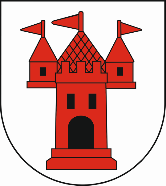 URZĄD  MIEJSKI   W   MSZCZONOWIEKARTA   INFORMACYJNAWYDANIE 1 z dnia 27.11.2020r. Opracował:  Monika Dzięcioł                                                                              .……………………………………..                                                                                                                                                                                      (podpis)Zatwierdził: Renata Wolak – Naczelnik Wydziału Gospodarki Gminnej          ……………………………………..                                                                                                                                                                                                    (podpis)SprawaZezwolenia na uprawę maku lub konopi włóknistychPodstawa PrawnaUstawa z dnia 29 lipca 2005r. o przeciwdziałaniu narkomanii. Ustawa z dnia 14 czerwca 1960 r. Kodeks postępowania administracyjnego.Ustawa z dnia 16 listopada 2006r. o opłacie skarbowej.Uchwała Sejmiku Województwa Mazowieckiego określająca powierzchnie upraw maku i konopi włóknistych w poszczególnych gminach – wydawana corocznie.Miejsce załatwienia sprawyUrząd Miejski w MszczonowiePl. Piłsudskiego 1, pokój Nr 8Tel. 46 858 28 31Jednostka odpowiedzialna                                          Wydział Gospodarki GminnejWymagane dokumentyWniosek  wg określonego wzoru:Załącznikidokument potwierdzający tytuł prawny wnioskodawcy  do lokalustanowiącego punkt sprzedaży napojów alkoholowych;pisemną zgodę właściciela, użytkownika, zarządcy lub administratora budynku, jeżeli punkt sprzedaży będzie zlokalizowany w budynku mieszkalnym wielorodzinnym:decyzję właściwego państwowego inspektora sanitarnego 
o zatwierdzeniu zakładu, o której mowa w art. 65 ust. 1 pkt.2 ustawy z dnia 25 sierpnia 2006 r. o bezpieczeństwie żywności                      i żywienia.Opłaty1. Opłata skarbowa za wydanie zezwolenia w wysokości 30,00 zł (wg załącznika      do ustawy z dnia 16 listopada 2006r. o opłacie skarbowej – część III ust 29     pkt. 1).2. Za złożenie dokumentu stwierdzającego udzielenie pełnomocnictwa lub prokury    albo jego odpisu, wypisu lub kopii – 17,00 zł. Z opłaty zwolnione są     pełnomocnictwa udzielone: małżonkowi, wstępnemu. zstępnemu lub     rodzeństwu albo gdy mocodawcą jest podmiot zwolniony z opłaty skarbowej    (wg załącznika do ustawy z dnia 16 listopada 2006r. o opłacie skarbowej –     część IV).3. Opłatę za zezwolenie na uprawę maku lub konopii włóknistych  należy     dokonywać na rachunek bankowy Urzędu Miejskiego w Mszczonowie                              nr 55 102010 1042 0000 8202 0349 0331Termin załatwienia sprawyZgodnie z art.35 ustawy z dnia 14 czerwca 1960r. Kodeks postępowania administracyjnego, sprawy są załatwiane niezwłocznie. Załatwienie sprawy wymagającej postepowania wyjaśniającego powinno nastąpić nie później niż                  w ciągu miesiąca, a sprawy szczególnie skomplikowanej nie później niż  w ciągu dwóch miesięcy od dnia wszczęcia postępowania.Tryb odwoławczyOdwołanie można wnieść do Samorządowego Kolegium Odwoławczego 
w Warszawie za pośrednictwem Burmistrza Mszczonowa w terminie 14 dni od dnia doręczenia decyzji.UwagiUprawa maku, z wyjątkiem maku niskomorfinowego, może być prowadzona wyłącznie na potrzeby przemysłu farmaceutycznego i nasiennictwa.Uprawa maku niskomorfinowego może być prowadzona wyłącznie na cele spożywcze i nasiennictwa. Uprawa konopi innych niż włókniste jest zabroniona. Konopie włókniste można uprawiać wyłącznie na potrzeby przemysłu włókienniczego, chemicznego, celulozowo-papierniczego, spożywczego, kosmetycznego, farmaceutycznego, materiałów budowlanych oraz nasiennictwa. Uprawa maku lub konopi może być prowadzona na określonej powierzchni, w wyznaczonych rejonach na podstawie: zezwolenia na uprawę, przy zastosowaniu materiału siewnego kategorii elitarny albo kwalifikowany w rozumieniu przepisów o nasiennictwie oraz dodatkowo umowy kontraktacji, zawartej z podmiotem posiadającym zezwolenie marszałka województwa na prowadzenie działalności w zakresie skupu maku.Uprawa konopi włóknistych może być prowadzona na określonej powierzchni,                     w wyznaczonych rejonach, na podstawie zezwolenia na uprawę, przy zastosowaniu materiału siewnego kategorii elitarny albo kwalifikowany w rozumieniu przepisów o nasiennictwie oraz dodatkowo umów wymienionych w art. 46 ust. 2 ustawy                        o przeciwdziałaniu narkomanii.Zezwolenie na uprawę maku lub konopi włóknistych wydaje wójt (burmistrz, prezydent miasta) właściwy ze względu na miejsce położenia uprawy.W celu uzyskania zezwolenia należy złożyć stosowny wniosek.W przypadku braku kompletu dokumentów wnioskodawca zostanie wezwany do ich usunięcia.Zezwolenie cofa się w razie naruszenia warunków prowadzenia działalności określonych w ustawie lub w zezwoleniu.Należy przechowywać faktury zakupu oraz etykiety z opakowań materiału siewnego stosownych roślin.OBOWIĄZEK INFORMACYJNY Na podstawie art. 13 ust. 1 i 2 Rozporządzenia Parlamentu Europejskiego i Rady (UE) 2016/679 z 27 kwietnia 2016r. w sprawie ochrony osób fizycznych w związku z przetwarzaniem danych osobowych i w sprawie swobodnego przepływu takich danych oraz uchylenia dyrektywy 95/46/WE (Dz. U. UE.L. z 2016r. Nr 119, s.1 ze zm.) - dalej: „RODO” informuję, że:Administratorem Państwa danych jest Gmina Mszczonów reprezentowana  przez Burmistrza Mszczonowa (adres: Plac Piłsudskiego 1, 96-320 Mszczonów, tel. kontaktowy 46 858 28 40)Administrator wyznaczył Inspektora Ochrony Danych, z którym mogą się Państwo kontaktować we wszystkich sprawach dotyczących przetwarzania danych osobowych za pośrednictwem adresu email: inspektor@cbi24.pl lub pisemnie na adres Administratora. Państwa dane osobowe będą przetwarzane w celu wydania decyzji                                w sprawie zezwolenia na uprawę maku lub konopi włóknistych.Podstawą prawną przetwarzania danych osobowych jest:a) niezbędność wypełnienia obowiązku prawnego ciążącego na Administratorze (art.6 ust. 1 lit.c RODOb) art. 47 ust.1 ustawy z dnia 29 lipca 2005r. o przeciwdziałaniu narkomanii.W związku z przetwarzaniem Państwa danych osobowych, przysługują Państwu następujące prawa:prawo dostępu do swoich danych oraz otrzymania ich kopii;prawo do sprostowania (poprawiania) swoich danych osobowych;prawo do ograniczenia przetwarzania danych osobowych;prawo wniesienia skargi do Prezesa Urzędu Ochrony Danych Osobowych (ul. Stawki 2, 00-193 Warszawa), w sytuacji, gdy uzna Pani/Pan, że przetwarzanie danych osobowych narusza przepisy ogólnego rozporządzenia o ochronie danych osobowych (RODO);Państwa dane mogą zostać przekazane podmiotom zewnętrznym na podstawie umowy powierzenia przetwarzania danych osobowych, a także podmiotom lub organom uprawnionym na podstawie przepisów. Państwa dane osobowe będą przetwarzane przez okres 5 pełnych lat kalendarzowych, licząc od 1 stycznia roku następnego po roku, w którym nastąpiło zakończenie spraw (6 lata) na podstawie Rozporządzenia Prezesa Rady Ministrów z dnia 18 stycznia 2011 r. w sprawie instrukcji kancelaryjnej, jednolitych rzeczowych wykazów akt oraz instrukcji w sprawie organizacji i zakresu działania archiwów zakładowych, albo do momentu cofnięcia zgody.Państwa dane osobowych nie będą przekazywane poza Europejski Obszar Gospodarczy (obejmujący Unię Europejską, Norwegię, Liechtenstein i Islandię).Podanie przez Państwa danych osobowych jest obowiązkowe. Nieprzekazanie danych skutkować będzie brakiem realizacji celu, o którym mowa w punkcie 3.